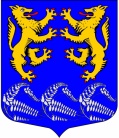 СОВЕТ ДЕПУТАТОВМУНИЦИПАЛЬНОГО ОБРАЗОВАНИЯ«ЛЕСКОЛОВСКОЕ СЕЛЬСКОЕ ПОСЕЛЕНИЕ»ВСЕВОЛОЖСКОГО МУНИЦИПАЛЬНОГО РАЙОНАЛЕНИНГРАДСКОЙ ОБЛАСТИРЕШЕНИЕ28.12.2017 г.                                                                                                   №45Дер. Верхние Осельки Об утверждении размера должностного оклада депутату МО «Лесколовское сельское поселение», осуществляющего свои полномочия на постоянной основе    Согласно части 2 ст.53 Федерального закона 6 октября 2003 года №131-фз  «Об общих принципах организации местного самоуправления в Российской Федерации»,  пункта 7.4 раздела 7 Положения о совете депутатов, утвержденного решением совета депутатов от 28.12.2015 года №31,  совет депутатов принялРЕШЕНИЕ:1.Утвердить должностной оклад в размере 37000 рублей (тридцати семи тысяч рублей) депутату МО «Лесколовское сельское поселение», осуществляющему свои полномочия на постоянной основе.2.Решение совета депутатов МО «Лесколовское сельское поселение» от 25.02.2016 №12 «Об утверждении размера должностного оклада депутату МО «Лесколовское сельское поселение», осуществляющего свои полномочия на постоянной основе» считать утратившим силу.3. Контроль за исполнением  оставляю за собой.Глава муниципального образования                                                        А.Л. Михеев